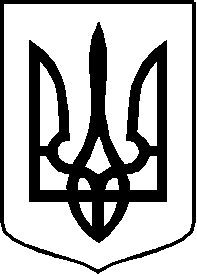 ДЕРЖАВНА УСТАНОВА«ЦЕНТР ГРОМАДСЬКОГО ЗДОРОВ’Я МІНІСТЕРСТВА ОХОРОНИ ЗДОРОВ’Я УКРАЇНИ»вул. Ярославська, 41, м. Київ,  04071, тел. (044) 334-56-89E-mail: info@phc.org.ua, код ЄДРПОУ 40524109ЗАТВЕРДЖЕНОРішенням тендерного комітетувід "24" травня 2024 року № 154Голова тендерного комітету_____________О.Ю. ВовченкоОГОЛОШЕННЯ ПРО ЗАКУПІВЛЮ № 154Державна установа «Центр громадського здоров’я Міністерства охорони здоров’я України» (далі – Замовник) оголошує закупівлю згідно коду код ДК 021:2015 - 44410000-7 - Вироби для ванної кімнати та кухні (герметик, фіксатор різьби, муфта сталева, шланг водопровідний, зливний механізм бачка унітазу, змішувач для раковини, кран кульовий, раковина та інше) (далі – Товар) за процедурою «Запит цінових пропозицій».Закупівля здійснюється з метою реалізації механізму реагування на COVID-19 (C19RM 2021-2023) в рамках виконання програми Глобального фонду для боротьби зі СНІДом, туберкульозом та малярією «Прискорення прогресу у зменшенні тягаря туберкульозу та ВІЛ-інфекції в Україні», згідно з Угодою про надання гранту між Замовником та Глобальним фондом для боротьби зі СНІДом, туберкульозом та малярією  № 1936 від 04 грудня 2020 року (далі – Грантова угода).Найменування та місцезнаходження Замовника: Державна установа «Центр громадського здоров’я Міністерства охорони здоров’я України», 04071, м. Київ, 
вул. Ярославська 41.Назва предмета закупівлі: код ДК 021:2015 - 44410000-7 - Вироби для ванної кімнати та кухні (герметик, фіксатор різьби, муфта сталева, шланг водопровідний, зливний механізм бачка унітазу, змішувач для раковини, кран кульовий, раковина та інше).Кількість товару: визначена в Додатку 1 «Технічна специфікація».Місце поставки товару: 04071, м. Київ, вул. Ярославська, буд. 41.Технічні та якісні характеристики предмета закупівлі: визначені в Додатку 1 «Технічна специфікація».Очікувана вартість предмета закупівлі: 235 000,00 грн. без ПДВ. Операції з оплати Товарів та послуг звільняються від оподаткування податком на додану вартість згідно статті 7 Закону України від 21.06.2012 року № 4999-VI «Про виконання програм Глобального фонду для боротьби із СНІДом, туберкульозом та малярією в Україні», п. 26 підрозділу 2 розділу XX Податкового кодексу України та постанови Кабінету Міністрів України від 17.04.2013 року № 284 «Деякі питання ввезення на митну територію України товарів і постачання на митній території України товарів та надання послуг, що оплачуються за рахунок грантів (субгрантів) Глобального фонду для боротьби із СНІДом, туберкульозом та малярією в Україні».Строк поставки товару: з дати укладання договору  – до 20.06.2024 року. Кінцевий термін подання цінових пропозицій: «31» травня 2024 року до 13:00 (включно) за київським часом.Строк, протягом якого цінові пропозиції є дійсними: Цінові пропозиції вважаються дійсними протягом 90 (дев'яносто) календарних днів з дати кінцевого строку подання цінових пропозицій.Адреса веб-сайту, на якому розміщена інформація про закупівлю: https://phc.org.ua в розділі «Закупівлі».Прізвище, ім’я та по батькові, посада та електронна адреса однієї чи кількох посадових осіб Замовника, уповноважених здійснювати зв’язок з учасниками: З питань технічної специфікації:Черненко Валентин – Інженер Відділу господарського забезпеченняe-mail: v.chernenko@phc.org.ua  тел.: +38 063 694 12 28.З питань проведення процедури закупівлі:Клєвцова Вікторія – Головний фахівець з закупівель та постачань Відділу закупівель та постачань, e-mail: v.klevtsova@phc.org.ua ,тел.: +38 050 508 62 46.Порядок подання цінових пропозицій.Цінова пропозиція повинна надсилатись на електрону адресу: v.klevtsova@phc.org.ua . Усі документи цінової пропозиції повинні бути у вигляді сканованої копії та мати чіткий вигляд повного (завершеного) документу, печатки (за наявності), підпису і т.ін. У разі якщо інформація на сканованій копії буде не доступна до перегляду (зображення буде не чітке, текст (повністю або частково) не буде видно), така пропозиція учасника відхиляється з підстави не надання інформації, передбаченої оголошенням про закупівлю. Цінова пропозиція та всі копії будь-яких документів, що включаються в пропозицію, мають бути обов’язково завіреними підписом уповноваженого представника учасника, а також скріпленими печаткою (за її наявності).Надані копії документів мають бути розбірливими та якісними. Відповідальність за достовірність наданої інформації в своїй тендерній пропозиції несе учасник. Всі пропозиції, отримані після кінцевого строку подання цінових пропозицій розгляду не підлягають. Кожен учасник має право подати лише одну цінову пропозицію.Цінова пропозиція повинна складатися з:інформації щодо відповідності запропонованого учасником товару, технічним, якісними та кількісними характеристикам предмета закупівлі, яка надається шляхом заповнення та підписання Додатку 1 до цього оголошення про закупівлю;інформації про ціну пропозиції, яка надається шляхом заповнення форми «Форма цінової пропозиції», що викладена в Додатку 2 до цього оголошення про закупівлю;листа - згоди в довільній формі про те, що учасник ознайомився та зобов’язується дотримуватись вимог Кодексу поведінки для постачальників Глобального фонду, що викладений в Додатку 3 до оголошення про закупівлю;завіреної підписом уповноваженого представника учасника, а також скріпленої печаткою (за її наявності) Декларації конфлікту інтересів учасника, який подає цінову пропозицію, що викладена в Додатку 4 до оголошення про закупівлю;витяг та/або свідоцтво з Єдиного державного реєстру юридичних осіб, фізичних осіб-підприємців та громадських формувань;статут або інший установчий документ (для юридичних осіб) та/або опис з кодом, необхідним для доступу до електронних документів Учасника (виписка, статут).Перелік критеріїв та методика оцінки цінових пропозицій: Єдиний критерій оцінки є ціна – 100%. Найбільш економічно вигідною пропозицією буде вважатися пропозиція з найнижчою ціною з урахуванням усіх податків і зборів, окрім ПДВ.Інша інформація: Факт подання цінової пропозиції учасником - фізичною особою чи фізичною особою-підприємцем, яка є суб’єктом персональних даних, вважається безумовною згодою суб’єкта персональних даних щодо обробки її персональних даних у зв’язку з участю в процедурі закупівлі, відповідно до абзацу 4 статті 2 Закону України «Про захист персональних даних» від 01.06.2010 № 2297-VI жодних окремих підтверджень не потрібно подавати в складі цінової пропозиції. У всіх інших випадках, факт подання цінової пропозиції учасником – юридичною особою, що є розпорядником персональних даних, вважається підтвердженням наявності у неї права на обробку персональних даних, а також надання такого права Замовнику, як одержувачу зазначених персональних даних від імені суб’єкта (володільця). Таким чином, відповідальність за неправомірну передачу Замовнику персональних даних, а також їх обробку, несе виключно учасник процедури закупівлі, що подав цінову пропозицію жодних окремих підтверджень не потрібно подавати в складі цінової пропозиції. На підставі оцінки поданих пропозицій Замовник визначає переможця закупівлі та приймає рішення про намір укласти договір про закупівлю. Замовник має право відмінити процедуру закупівлі.Замовник не несе відповідальність: за роботу пошти, за будь-які поштові помилки, внаслідок яких матеріали (цінова пропозиція чи будь-які інші документи, необхідні для участі у процедурі закупівлі) учасників не надійшли, надійшли із запізненням, були загублені чи пошкоджені;за роботу операторів зв’язку; у випадку виникнення форс-мажорних обставин.Учасники погоджуються з тим, що Замовник не повертає матеріали, подані на будь-якій стадії проведення процедури закупівлі. Рішення Замовника є остаточним та оскарженню не підлягає.Всі цінові пропозиції, отримані після кінцевого терміну, розгляду не підлягають. Кожен учасник має право подати лише одну цінову пропозицію. У разі подання декількох цінових пропозицій одним учасником усі вони будуть відхилені. Замовник має право відмінити закупівлю.Замовник залишає за собою право вимагати від учасників додаткові матеріали або інформацію, що підтверджують відповідність окремих положень пропозицій вимогам оголошення про закупівлю.Додаток 1до оголошення про закупівлю ТЕХНІЧНА СПЕЦИФІКАЦІЯ(інформація про необхідні технічні, якісні та кількісні характеристики предмета закупівлі та опис предмета закупівлі)код ДК 021:2015 - 44410000-7 - Вироби для ванної кімнати та кухні (герметик, фіксатор різьби, муфта сталева, шланг водопровідний, зливний механізм бачка унітазу, змішувач для раковини, кран кульовий, раковина та інше)ТЕХНІЧНІ ВИМОГИРік виготовлення товарів: не раніше 2023.Якість Товару повинна відповідати діючим вимогам ДСТУ, ГОСТ, ТУ та інше.Доставка товару, завантажувальні-розвантажувальні роботи здійснюються транспортом Постачальника та за рахунок Постачальника. Тара та упаковка товару повинна відповідати вимогам, встановленим до даного виду товару і захищати його від пошкоджень або псування під час перевезення (доставки). Учасник визначає ціни на товари, які він пропонує поставити з урахуванням податків і зборів, що сплачуються або мають бути сплачені, витрат на транспортування, страхування, навантаження, розвантаження, тощо.Учасник має право подати еквівалент товару запропонованого Замовником у технічній специфікації. При подачі еквіваленту вказується назва марки еквіваленту, слово «еквівалент» та технічні характеристики товару.Додаток 2до оголошення про закупівлю ФОРМА ЦІНОВОЇ ПРОПОЗИЦІЇ        Ми, _____________________________________________________ (назва учасника), надаємо свою цінову пропозицію закупівлю згідно код ДК 021:2015 - 44410000-7 - Вироби для ванної кімнати та кухні (герметик, фіксатор різьби, муфта сталева, шланг водопровідний, зливний механізм бачка унітазу, змішувач для раковини, кран кульовий, раковина та інше) у наступному обсязі:*Неприйняття умов співпраці призводить до автоматичної дискваліфікаціїПідписанням «Ціна тендерної пропозиції» підтверджуємо, що у разі перемоги нашої пропозиції ми зобов’язуємось:укласти з Державною установою «Центр громадського здоров’я Міністерства охорони здоров’я України» протягом узгодженого терміну договір про закупівлю за                                                                код ДК 021:2015 - 44410000-7 - Вироби для ванної кімнати та кухні (герметик, фіксатор різьби, муфта сталева, шланг водопровідний, зливний механізм бачка унітазу, змішувач для раковини, кран кульовий, раковина та інше) в рамках програми Глобального Фонду на умовах, які викладені у Оголошенні та пропозиції;дотримуватись чинного законодавства про економічні санкції, в тому числі, залежно від обставин, не укладати жодних угод, не брати участі в жодних транзакціях, жодній діяльності з будь-якою фізичною чи юридичною особою, на яку накладено санкції, або в інтересах будь-якої держави чи території, на яку поширюються санкції, за винятком випадків, коли це дозволено законодавством про економічні санкції. Законодавство про економічні санкції, що згадується, визначається таким чином: «Законодавство про економічні санкції» означає будь-які економічні чи фінансові санкції, що застосовуються Управлінням з контролю за іноземними активами Міністерства фінансів США («OFAC»), Державним департаментом США, будь-якою іншою установою уряду США, Організацією Об’єднаних Націй, Великою Британією, Європейським Союзом чи будь-якою його державою-учасницею та/або Швейцарією;не здійснювати операцій або іншим чином сприяти експорту, передачі товарів, послуг, програмного забезпечення, технічних даних або технологій в порушення чинних нормативних актів, законів або обов’язкових для виконання заходів.Запропонована цінова пропозиція включає всі витрати з надання послуг, а також всі податки та збори відповідно до чинного законодавства України.Термін дії даної пропозиції складає 90 календарних днів з дня відкриття Пропозиції.Повідомляємо, що ми ознайомлені з Постановою Кабінету Міністрів України від 
17 квітня 2013 р. № 284 «Деякі питання ввезення на митну територію України товарів і постачання на митній території України товарів та надання послуг, що оплачуються за рахунок грантів (субгрантів) Глобального фонду для боротьби із СНІДом, туберкульозом та малярією в Україні та «Кодексом поведінки постачальників», який затверджено 15 грудня 2009 року на засіданні Ради виконавчого менеджменту Глобального Фонду боротьби зі СНІД, туберкульозом та малярією і зобов’язуємось дотримуватись їх умов.Додаток 3до оголошення про закупівлю 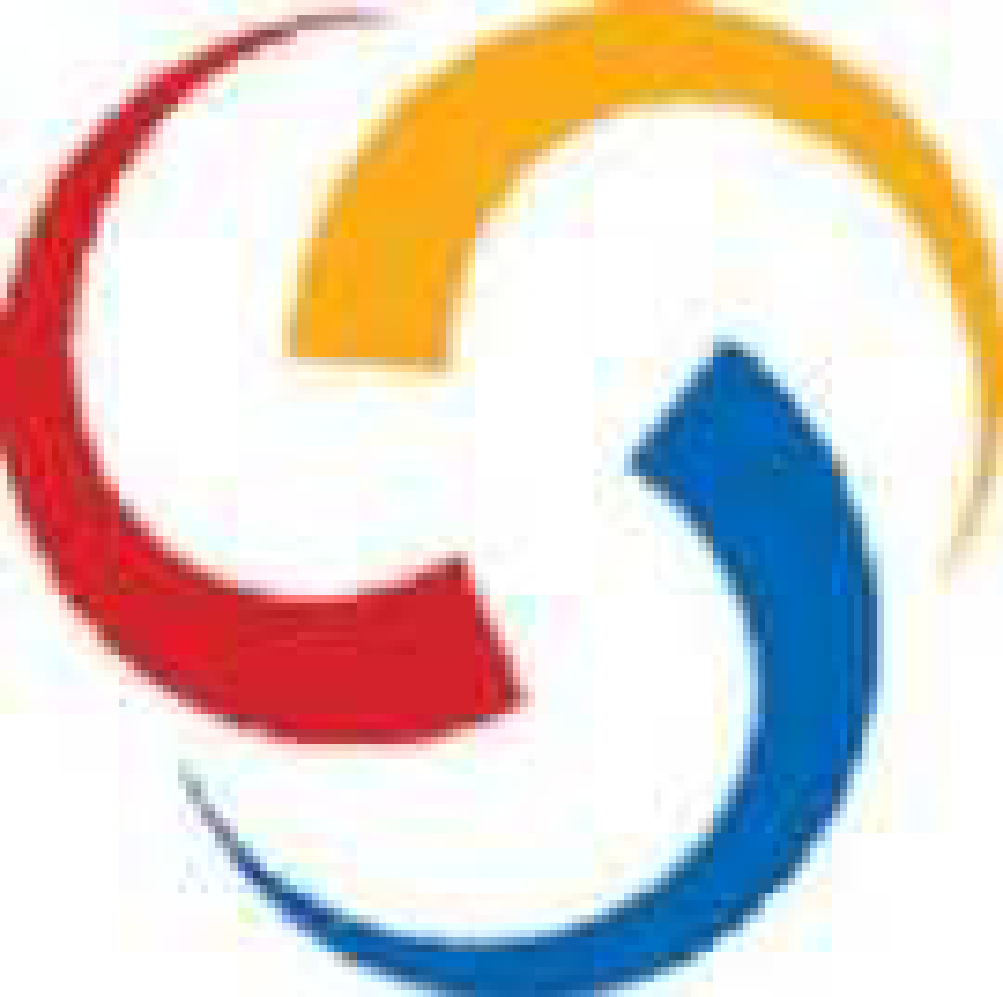                        The Global FundTo Fight AIDS, Tuberculosis and Malaria  КОДЕКС ПОВЕДІНКИ ПОСТАЧАЛЬНИКІВ*Вступ1. Як ключова міжнародна фінансова установа у сфері боротьби з ВІЛ/СНІД, туберкульозом та малярією, Глобальний Фонд визнає важливість підзвітності постачальників , а також прозорість та передбачуваність своїх операцій. 2. Згідно зі статутними документами, основними принципами роботи Глобального Фонду є відкритість, прозорість та підзвітність. Виходячи з цього, Глобальний Фонд прагне того, щоб уся його фінансова діяльність, включно з корпоративними закупівлями та грантовими операціями, відповідала найвищим етичним нормам, а також, щоб їх дотримувалися усі співробітники. 3. У відповідності із цими основними принципами роботи Глобального Фонду метою цього Кодексу поведінки («Кодексу») є забезпечити зобов‘язання постачальників дотримуватися чесності у грантових операціях та корпоративних закупівлях за кошти Глобального фонду. 4. Глобальний Фонд буде регулярно переглядати та, за необхідності, вносити зміни у цей Кодекс, для відображення кращих практик, отриманого досвіду та зворотнього зв’язку від партнерів.Мандат цього Кодексу 5. Цей Кодексу вимагає від усіх учасників тендерів, постачальників, агентів, посередників, консультантів та підрядників («постачальники»), включаючи всіх асоційованих членів, співробітників, найманих працівників, підрядників, агентів та посередників постачальних організацій (кожен з яких є «представником постачальника») дотримання найвищих етичних норм у діяльності, яка фінансується Глобальним фондом, пов’язаної з постачанням товарів та/або послуг Глобальному Фонду або будь-якому реципієнту коштів Глобального Фонду, в тому числі основним реципієнтам, суб-реципієнтам, іншим реципієнтам, координаційним механізмам країни, агентам із закупівель та безпосереднім покупцям.6. Основні реципієнти, суб-реципієнти, інші реципієнти, координаційні механізми країни, агенти із закупівель та безпосередні покупці повинні забезпечити комунікацію положень даного Кодексу усім своїм постачальникам, які в свою чергу повинні дотримуватися усіх викладених у ньому правил. Постачальники повинні забезпечити доведення Кодексу всім своїм Представникам та вдатися до розумних кроків для забезпечення дотримання ними його положень, в т.ч. вжити невідкладні заходи у разі порушення цих положень. Порушення цього Кодексу може призвести до рішення Глобального Фонду накласти санкції на відповідного Постачальника та/або Представника постачальника, призупинити виплату гранту його отримувачам або відмовити у фінансуванні. Чесність та прозорість діяльності 7. Глобальний Фонд жорстко заперечує будь-яку корупційну, шахрайську,змовницьку, анти-конкурентну або насильницьку діяльність, пов‘язану з його коштами, в тому числі грантами. Глобальний Фонд буде вдаватися до суворих і негайних дій в всіх обставинах, які предметно та достовірно свідчитимуть про наявність корумпованих, шахрайських, змовницьких, анти-конкурентних або насильницьких дій, як пояснюється далі за текстом. 8. Постачальники та представники постачальників повинні брати участь у закупівельних процедурах прозоро, відкрито, підзвітно та чесно, що також включає дотримання відповідного законодавства та правил стосовно чесної конкуренції, а також визначених стандартів якісної практики закупівель. 9. Постачальники та представники постачальників повинні відповідати на тендерні/конкурсні оголошення чесно, справедливо та зрозуміло, чітко демонструючи свою спроможність відповідати усім вимогам тендеру або контрактних документів. Вони також повинні дотримуватися усіх правил,встановлених для кожного окремого процесу закупівель, і брати участь у тендері та вступати в договірні правовідносини лише тоді, коли вони можуть і бажають виконувати всі зобов’язання за договором. 10. Постачальники та представники постачальників (безпосередньо або через агентів чи посередників) не можуть вдаватися до корупційної, шахрайської, змовницької, анти-конкуретної або насильницької діяльності в процесі участі у тендерах або здійсненні діяльності за договором, фінансованої Глобальним Фондом. Пояснення: «корупційна діяльність» передбачає пропозицію, обіцянку, надання, отримання або передачу (безпосередню або через агентів чи посередників) будь-якої цінності з метою незаконного впливу на дії іншої особи або установи;«шахрайська діяльність» передбачає будь-яку дію або бездіяльність, а також умисне викривлення даних, фактів, тощо, які завідомо й умисно або з необережності призводять до того, що особа або установа не можуть отримати фінансову або будь-яку іншу підтримку або ж здійснюються з метою уникнення виконання зобов’язання; «насильницька діяльність» передбачає будь-які дії або спробу впливати на рішення або дії певної особи чи установи шляхом нанесення шкоди, або погрози про нанесення шкоди (безпосередньо або через посередників) тій чи іншій особі або установі або їхній власності; «змовницька діяльність» передбачає домовленість між двома або більше особами або установами, спрямована на досягнення незаконних цілей, включаючи незаконний вплив на дії інших осіб або установ; "анти-конкурентна діяльність" передбачає будь-яку домовленість, договір, рішення або дії, об’єктом або результатом яких є обмеження або порушення конкуренції на будь-якому ринку. 11. Постачальники та представники постачальників не можуть вимагати, пропонувати, надавати або приймати, обіцяти або бути посередником у пропонуванні, передачі або отриманні коштів, винагород, процентних знижок, подарунків, комісійних коштів або інших платежів, окрім тих, які чітко передбачені і визначені Глобальним Фондом або реципієнтом гранту стосовно процесів закупівель або виконання положень угоди. 12. Інформація, дані, ноу-хау та документи, отримані та напрацьовані в ході участі в процесах закупівель Глобального Фонду або реципієнтів його гранту, а також в процесі здійснення контрактної діяльності за кошти Глобального Фонду за жодних обставин не можуть розголошуватися або передаватися третім сторонам з метою надання існуючим або потенційним Постачальникам вигіднішої позиції або переваги в тендерних або будь-яких інших процесах закупівель Глобального Фонду або реципієнта гранту ГФ, без попередньої письмової згоди Глобального Фонду. Дотримання законодавства 13. Постачальники та представники постачальників повинні у своїй діяльності дотримуватися усіх відповідних законів та положень, що діють в тій країні, де вони здійснюють свою роботу. Вони також повинні дотримуватися усіх опублікованих правил, політик та процедур Глобального Фонду, що стосуються сфер їхньої діяльності. 14. Постачальники та представники постачальників повинні забезпечувати наступне: щоб ресурси, отримані ними від Глобального Фонду, не використовувалися для підтримки, фінансування або заохочення насильства, сприяння терористам та терористичній діяльності або для фінансування організацій, що підтримують тероризм. 15. Постачальники та представники постачальників не можуть брати участь у діяльності, пов‘язаній з «відмиванням» грошей. Йдеться про будь-який вид діяльності, спрямований на приховання фактів щодо незаконного отримання коштів, наприклад, в результаті шахрайства, хабарництва або іншої незаконної діяльності. Доступ та співпраця 16. Постачальники та представники постачальників повинні зберігати у відповідних бухгалтерських книгах чіткі та повні дані обліку усіх фінансових та ділових транзакцій в рамках фінансованих Глобальним Фондом угод, щонайменше протягом п’яти років після дати останнього платежу, здійсненого в рамках угоди з Глобальним Фондом. 17. Постачальники та представники постачальників повинні співпрацювати з Глобальним Фондом і реагувати на будь-який запит від Офісу генерального інспектора (ОГІ Глобального Фонду), а також інших агентів та представників Глобального Фонду та надавати їм доступ до спілкування з відповідними співробітниками та перевірки будь-яких рахунків та облікових даних, а також іншої документації, пов’язаної з тендерами та виконанням положень угод, фінансованих Глобальним Фондом. 18. Постачальники та представники постачальників в будь-який момент надаватимуть всю можливу підтримку на запит Глобального Фонду з метою дотримання останнім будь-яких законодавчих, регуляторних або статутних вимог, висунутих перед ним. 19. Глобальний Фонд очікує, що реципієнти будуть вдаватися до негайних та відповідних дій в ситуаціях, коли реципієнту стане відомо, що будь-який з його представників або бенефіціаріїв за угодою, фінансованою Глобальним Фондом, бере участь або підозрюється в корупційних, шахрайських, змовницьких, анти-конкурентних або насильницьких видах діяльності, пов’язаних із закупівлями або реалізацією тієї чи іншої угоди. Глобальний Фонд накладатиме санкції, які вважатиме за доцільні у випадках, коли реципієнт не вживатиме належним чином (на розсуд Глобального Фонду) негайних та вчасних заходів у подібних ситуаціях. Публікації та реклама 20. Без попередньої письмової згоди Глобального Фонду Постачальники та представники постачальників не можуть (i) використовувати назву або логотип Глобального Фонду у своїх публікаціях або рекламі, (ii) використовувати свої безпосередні або непрямі ділові стосунки з Глобальним Фондом із метою отримання підтримки останнього на користь товарів та послуг того чи іншого постачальника, (i ii) здійснювати будь-яке представництво або заяви замість або від імені Глобального Фонду.Повне і відкрите надання інформації і конфлікти інтересів 21. Перед підписанням угоди або в процесі її виконання Постачальники повинні повідомити Глобальний Фонд, якщо вони або їхні Представники є суб’єктом санкцій або тимчасового відсторонення від справ, застосованих однією з провідних міжнародних фінансових установ, наприклад ООН або Світовим Банком. 22. Постачальники повинні повідомити Глобальний Фонд або фактичного реципієнта гранту про існуючі, або потенційні конфлікти інтересів, що стосуються Постачальників або їхніх Представників («конфлікт інтересів»). Глобальний Фонд вважає конфліктом інтересів таку ситуацію, в якій одна сторона має інтереси, які можуть негативно впливати на виконання останньою своїх обов’язків та відповідальності, договірних зобов’язань або призводити до порушень чинного законодавства. Таким чином, подібний конфлікт інтересів може спричинити або становити діяльність, яка є недопустимою згідно положень даного Кодексу. Задля забезпечення дотримання високих етичних норм і стандартів усіма постачальниками за угодами, що фінансуються Глобальним Фондом, останній буде вдаватися до відповідних заходів вирішення подібних конфліктів інтересів. Глобальний Фонд може в тому числі відмовити у наданні фінансування у випадках, коли певний конфлікт інтересів може стати на заваді здійснення чесного процесу закупівель. 23. Постачальники не можуть впливати або шукати важелі впливу на процеси прийняття рішень Глобального Фонду та не можуть вдаватися до таких дій, які можуть призводити до порушення Політики Глобального Фонду про етичні норми та конфлікти інтересів (https://www.theglobalfund.org/media/6016/core_ethicsandconflictofinterest_policy_en.pdf)24. Постачальники повинні негайно повідомляти Глобальний Фонд про найменшу загрозу правопорушень, пов’язаних із залученням ресурсів та грантових коштів Глобального Фонду, незалежно від участі в такому правопорушенні того чи іншого Постачальника або його Представника. Для отримання більш детальної інформації відвідайте сторінку https://www.ispeakoutnow.org/home-page/ Глобальний Договір ООН про корпоративну соціальну відповідальність 25. Глобальний Договір ООН є мережею добровільної міжнародної корпоративної відповідальності, створеною з метою підтримки участі приватного сектору та інших соціальних груп у спільній роботі над посиленням корпоративної соціальної відповідальності та загальноприйнятих соціальних засад та принципів охорони навколишнього середовища задля подолання труднощів, пов’язаних із процесами глобалізації (дивіться www.unglobalcompact.org). Глобальний Фонд заохочує всіх Постачальників до активної участі в даному Договорі. 26. Згідно з десятьма принципами, визначеними Глобальним Договором ООН, серед Постачальників заохочуються такі дії: підтримка та повага захисту загальновизнаних у світі прав людини;утримання від діяльності або участі в процесах порушення прав людини; дотримання свободи спілкування та визнання права на колективні переговори; підтримка боротьби з будь-якими формами примусової праці; підтримка дій зі скасування дитячої праці; підтримка дій, направлених на зменшення дискримінації при працевлаштуванні та на робочих місцях; підтримка запобіжних заходів зі збереження навколишнього середовища; підтримка ініціатив пропагування відповідальності за стан навколишнього середовища; підтримка розвитку та розповсюдження технологій, дружніх до навколишнього середовища; а також протидія корупції у всіх її проявах, включаючи вимагання та хабарництво.Захист дітей 27. Постачальники та Представники постачальників повинні гарантувати та захищати права всіх дітей, незалежно від їх здатності, етнічного походження, віри, статі, сексуальної орієнтації або культури.28. Принципи Прав Дітей та ведення підприємницької діяльності (див. http://childrenandbusiness.org/) надають базове підґрунтя для захисту та дотримання прав дітей. Глобальний Фонд наполегливо радить всім Постачальникам прийняти та застосовувати на практиці ці принципи, зокрема: нести відповідальність за дотримання прав дітей та сприяти дотриманню прав людини по відношенню до дітей;сприяти ліквідації дитячої праці, в тому числі в підприємницькій діяльності та в ділових відносинах;забезпечити захист та безпеку дітей у всіх видах підприємницької діяльності та на всіх видах підприємств;забезпечувати молодих робітників, батьків та опікунів гідною працею;переконуватися в безпеці продуктів та послуг, та намагатися підтримати права дітей за допомогою цих продуктів та послуг;використовувати ті засоби маркетингу та реклами, які не порушують права дітей;дотримуватись та підтримувати права дітей у сфері екології (безпечного навколишнього середовища), а також у галузі придбання та використання землі;дотримуватись та підтримувати права дітей у заходах безпеки;допомагати надавати захист дітям, які постраждалі внаслідок надзвичайних ситуацій;посилити зусилля на рівні громад та уряду, спрямовані на захист та дотримання прав дітей.29. Згідно з положеннями Конвенції МОП (Міжнародної Організації Праці) «Про заборону та негайні заходи щодо ліквідації найгірших форм дитячої праці» (Номер 182), Постачальники зобов’язані заборонити примусову чи обов’язкову дитячу працю у будь-яких формах, в тому числі у формі рабства або практик, подібних до рабства, таких як продаж та торгівля дітьми, боргову залежність або кріпацтво, та примусову чи обов’язкову працю, в тому числі примусове чи обов’язкове залучення дітей до участі в військовому конфлікті; дитячу проституцію або порнографію; використання дітей у протизаконних видах діяльності, зокрема, для виробництва та розповсюдження наркотиків; а також працю, яка може заподіяти шкоди здоров’ю, безпеці та благополуччю дітей.30. Згідно з положеннями Конвенції МОП (Міжнародної Організації Праці) «Про мінімальний вік для прийому на роботу» (Номер 138), Реципієнти не повинні приймати на роботу: (a) дітей віком до 14 років або, якщо дитина старше 14 років, до досягнення мінімального віку для прийому на роботу, відповідно до законодавства країни або країн, де передбачається повне або часткове виконання контракту, або до досягнення віку отримання мінімальної обов’язкової шкільної освіти, визначеного в країні або країнах, в залежності від того, який вік вище; та (b) осіб, які не досягли 18-річного віку, для праці, яка за своїм характером або умовами, в яких вона виконується, яка може заподіяти шкоди здоров’ю, безпеці та благополуччю таких осіб.Захист від сексуальної експлуатації, сексуального насильства і сексуальних домагань 31. Постачальникам та Представникам постачальників забороняється брати участь в діях, характер класифікується як сексуальна експлуатація, сексуальне насильство, або сексуальні домагання. Для цілей цього Кодексу, ці поняття мають наступні визначення:сексуальна експлуатація – будь-яке скоєне зловживання або спроба зловживання вразливим положенням, різницею положень у владній ієрархії або довірою, для сексуальних цілей, в тому числі, але не обмежуючись, отримання прибутку в фінансовій, соціальній або політичній формі, від сексуальної експлуатації іншої особи;сексуальне насильство означає скоєне посягання сексуального характеру або спроба такого посягання, яке відбувається із застосуванням фізичної сили, або за умов нерівності та примусу;сексуальні домагання – це будь-яка небажана поведінка сексуального характеру, яка обґрунтовано може сприйматися та розглядатися постраждалою особою як образлива та принизлива. Сексуальні домагання можуть означати будь-яку форму небажаної поведінки вербального, невербального чи фізичного характеру, в тому числі використання письмових або електронних засобів комунікації, яка може відбуватися між особами як однієї статі, так і різних статей.32. Постачальникам або Представникам постачальників забороняється вступати в сексуальні стосунки з дітьми (особами, які не досягли 18-річного віку), незалежно від віку повноліття або віку сексуальної згоди, встановлених місцевим законодавством (тієї держави, в якій відбувається сексуальна активність такого характеру). Помилка у визначенні реального віку дитини не є виправданням невиконання цього положення.33. Постачальники повинні запровадити політики та засоби для попередження та реагування на факти сексуальної експлуатації, сексуального насильства та сексуальних домагань. Крім того, вони повинні сприяти та надавати допомогу жертвам та потерпілим в сферах їх безпеки та захисту, медичної допомоги, послуг із психологічної та юридичної підтримки, а також забезпечити вчасний, безпечний та конфіденційний доступ жертв та потерпілих до засобів правового захисту.34. Постачальники та Представники постачальників повинні повідомляти Глобальний Фонд про всі випадки (в тому числі, про будь-які звинувачення) сексуальної експлуатації, сексуального насильства або сексуальних домаганьДодаток 4до оголошення про закупівлю Державній установі «Центр громадського здоров’я Міністерства охорони здоров’я України»ДЕКЛАРАЦІЯ КОНФЛІКТУ ІНТЕРЕСІВУчасника тендерної процедуриЩодо закупівлі за процедурою «Запит цінових пропозицій» згідно коду 
код ДК 021:2015 - 44410000-7 - Вироби для ванної кімнати та кухні (герметик, фіксатор різьби, муфта сталева, шланг водопровідний, зливний механізм бачка унітазу, змішувач для раковини, кран кульовий, раковина та інше), в рамках реалізації програми Глобального фонду для боротьби зі СНІДом, туберкульозом та малярією Перед заповненням цієї Декларації я, _____________________________ (ПІБ) представник учасника ____________________________ (назва учасника) ознайомився з Кодексом поведінки постачальників Глобального фонду*Необхідно уважно ознайомитися з наведеними нижче питаннями і відповісти «так» чи «ні» на кожне з питань. Відповідь «так» не обов'язково означає наявність конфлікту інтересів, але виявляє питання, що заслуговує подальшого обговорення і розгляду Комітетом з етики та тендерним комітетом.*Якщо послуги оплачуються за рахунок грантів (субгрантів) Глобального фонду для боротьби із СНІДом, туберкульозом та малярією в Україні** близькі особи - особи, які спільно проживають, пов’язані спільним побутом і мають взаємні права та обов’язки із суб’єктом, зазначеним у частині першій статті 3 Закону України «Про запобігання корупції» (крім осіб, взаємні права та обов’язки яких із суб’єктом не мають характеру сімейних), у тому числі особи, які спільно проживають, але не перебувають у шлюбі, а також - незалежно від зазначених умов - чоловік, дружина, батько, мати, вітчим, мачуха, син, дочка, пасинок, падчерка, рідний брат, рідна сестра, дід, баба, прадід, прабаба, внук, внучка, правнук, правнучка, зять, невістка, тесть, теща, свекор, свекруха, усиновлювач чи усиновлений, опікун чи піклувальник, особа, яка перебуває під опікою або піклуванням згаданого суб’єкта№ з/пНайменування товаруОдиниця виміруКількість1Герметик SOUDAL силікон.санітарний білий 280мл 3214101090шт.102Герметик SOUDAL силікон.санітарний прозорий 280мл 3214101090шт.103Лента-фум FADO S.r.l FADO 12 мм x 0.1 мм x 12 м ГАЗ FN02 70176095шт.104Лента-фум 19х0,12 мм 15 м 70112180шт.55Фіксатор різьби Nowax для розбірних з`єднань 10 мл 40742820шт.56Клей-герметик FIX ALL Crystal 290млшт.57Клей-піна проф в/с Lacrysilшт.58Піна монтаж. зим. Soudafoam Gun P60 750млшт.59Сифон для умивальника VIDAN, пляшковий, з розбір. випуском н/ж (під отвір 1?) Ду40/50 (B01-TP-RF45) 55861шт.510Сифон для мийки VIDAN, пляшк, з переливом, н/ж (під отвір 3 1/2) Ду40 (B03-MF045) 55863шт.511Згін без комплекту Ду 15 6111шт.1012Муфта cталева Ду 15 5414шт.2013Комплект голок 60см дов+кор М10х1/2 35885шт.1014Шланг водопровідний гнучкий Rubineta 60см В-З 611060 52595шт.1015Вантуз резиноний ВЕЛИКИЙ з дерев'яною ручкоюшт.316Лійка садова 10 л з розсікачем пофарбованашт.217Диспенсер автоматичний для рушників в рулонах, білий, Tork, 551000шт.1818Диспенсер д/туал. паперу Tork SmartOne з центральним витягом, білий 681000шт.619Диспенсер д/рідкого мила-піна 1л "Tork" п/м білий 561500шт.3220Впускний механізм бачка унітазу, нижнє підведення 1/2", пластик, A17-1/2", AlcaPlast {50}шт.1021Зливний механізм бачка унітазу, два режиму, 590х390х430, A08, AlcaPlast {16}шт.522Компакт підлоговий, сидіння поліп., горизонт. випуск, ниж. підвід, 3/6л EKO 011 770 Cersanit {12}шт.223Змішувач для раковини латуний, хром, карт 35мм, BF125MC VENTA {10}шт.424Раковина біла, IDOL 50 см Koloшт.225Контргайка сталева Ду 155389шт.2026Кран кульовий в-з Ду 25 мет. Derkaliber Grand (6/48) Ру=40, Т= -20..+150 С; вода, пар, повітря 23489шт.2527Кран кульовий з американ Ду 15 мет. Derkaliber Grand (12/96) Ру=40, Т= -20..+150 С; вода, пар, повітря 19911шт.2028Кран кульовий в-з Ду 20 мет. Derkaliber Grand (10/80) Ру=40, Т= -20..+150 С; вода, пар, повітря 19909шт.1529Кранбукса EP KB-008-RR 1/2 (гума підсилена) (AC0536)шт.20Керівник Учасника процедури закупівлі (або уповноважена особа) підписПрізвище,ініціали№Назва товару*Назва товару*Строк постачання товаруКількість товару, шт.Кількість товару, шт.Ціна за  одиницю товару,  грн без ПДВЦіна загальна, грн без ПДВ1Герметик SOUDAL силікон.санітарний білий 280мл 3214101090Герметик SOUDAL силікон.санітарний білий 280мл 3214101090З дати укладання договору  – до 20.06.2024 року.10102Герметик SOUDAL силікон.санітарний прозорий 280мл 3214101090Герметик SOUDAL силікон.санітарний прозорий 280мл 3214101090З дати укладання договору  – до 20.06.2024 року.10103Лента-фум FADO S.r.l FADO 12 мм x 0.1 мм x 12 м ГАЗ FN02 70176095Лента-фум FADO S.r.l FADO 12 мм x 0.1 мм x 12 м ГАЗ FN02 70176095З дати укладання договору  – до 20.06.2024 року.10104Лента-фум 19х0,12 мм 15 м 70112180Лента-фум 19х0,12 мм 15 м 70112180З дати укладання договору  – до 20.06.2024 року.555Фіксатор різьби Nowax для розбірних з`єднань 10 мл 40742820Фіксатор різьби Nowax для розбірних з`єднань 10 мл 40742820З дати укладання договору  – до 20.06.2024 року.556Клей-герметик FIX ALL Crystal 290млКлей-герметик FIX ALL Crystal 290млЗ дати укладання договору  – до 20.06.2024 року.557Клей-піна проф в/с LacrysilКлей-піна проф в/с LacrysilЗ дати укладання договору  – до 20.06.2024 року.558Піна монтаж. зим. Soudafoam Gun P60 750млПіна монтаж. зим. Soudafoam Gun P60 750млЗ дати укладання договору  – до 20.06.2024 року.559Сифон для умивальника VIDAN, пляшковий, з розбір. випуском н/ж (під отвір 1?) Ду40/50 (B01-TP-RF45) 55861Сифон для умивальника VIDAN, пляшковий, з розбір. випуском н/ж (під отвір 1?) Ду40/50 (B01-TP-RF45) 55861З дати укладання договору  – до 20.06.2024 року.5510Сифон для мийки VIDAN, пляшк, з переливом, н/ж (під отвір 3 1/2) Ду40 (B03-MF045) 55863Сифон для мийки VIDAN, пляшк, з переливом, н/ж (під отвір 3 1/2) Ду40 (B03-MF045) 55863З дати укладання договору  – до 20.06.2024 року.5511Згін без комплекту Ду 15 6111Згін без комплекту Ду 15 6111З дати укладання договору  – до 20.06.2024 року.101012Муфта cталева Ду 15 5414Муфта cталева Ду 15 5414З дати укладання договору  – до 20.06.2024 року.202013Комплект голок 60см дов+кор М10х1/2 35885Комплект голок 60см дов+кор М10х1/2 35885З дати укладання договору  – до 20.06.2024 року.101014Шланг водопровідний гнучкий Rubineta 60см В-З 611060 52595Шланг водопровідний гнучкий Rubineta 60см В-З 611060 52595З дати укладання договору  – до 20.06.2024 року.101015Вантуз резиноний ВЕЛИКИЙ з дерев'яною ручкоюВантуз резиноний ВЕЛИКИЙ з дерев'яною ручкоюЗ дати укладання договору  – до 20.06.2024 року.3316Лійка садова 10 л з розсікачем пофарбованаЛійка садова 10 л з розсікачем пофарбованаЗ дати укладання договору  – до 20.06.2024 року.2217Диспенсер автоматичний для рушників в рулонах, білий, Tork, 551000Диспенсер автоматичний для рушників в рулонах, білий, Tork, 551000З дати укладання договору  – до 20.06.2024 року.181818Диспенсер д/туал. паперу Tork SmartOne з центральним витягом, білий 681000Диспенсер д/туал. паперу Tork SmartOne з центральним витягом, білий 681000З дати укладання договору  – до 20.06.2024 року.6619Диспенсер д/рідкого мила-піна 1л "Tork" п/м білий 561500Диспенсер д/рідкого мила-піна 1л "Tork" п/м білий 561500З дати укладання договору  – до 20.06.2024 року.323220Впускний механізм бачка унітазу, нижнє підведення 1/2", пластик, A17-1/2", AlcaPlast {50}Впускний механізм бачка унітазу, нижнє підведення 1/2", пластик, A17-1/2", AlcaPlast {50}З дати укладання договору  – до 20.06.2024 року.101021Зливний механізм бачка унітазу, два режиму, 590х390х430, A08, AlcaPlast {16}Зливний механізм бачка унітазу, два режиму, 590х390х430, A08, AlcaPlast {16}З дати укладання договору  – до 20.06.2024 року.5522Компакт підлоговий, сидіння поліп., горизонт. випуск, ниж. підвід, 3/6л EKO 011 770 Cersanit {12}Компакт підлоговий, сидіння поліп., горизонт. випуск, ниж. підвід, 3/6л EKO 011 770 Cersanit {12}З дати укладання договору  – до 20.06.2024 року.2223Змішувач для раковини латуний, хром, карт 35мм, BF125MC VENTA {10}Змішувач для раковини латуний, хром, карт 35мм, BF125MC VENTA {10}З дати укладання договору  – до 20.06.2024 року.4424Раковина біла, IDOL 50 см KoloРаковина біла, IDOL 50 см KoloЗ дати укладання договору  – до 20.06.2024 року.2225Контргайка сталева Ду 155389Контргайка сталева Ду 155389З дати укладання договору  – до 20.06.2024 року.202026Кран кульовий в-з Ду 25 мет. Derkaliber Grand (6/48) Ру=40, Т= -20..+150 С; вода, пар, повітря 23489Кран кульовий в-з Ду 25 мет. Derkaliber Grand (6/48) Ру=40, Т= -20..+150 С; вода, пар, повітря 23489З дати укладання договору  – до 20.06.2024 року.252527Кран кульовий з американ Ду 15 мет. Derkaliber Grand (12/96) Ру=40, Т= -20..+150 С; вода, пар, повітря 19911Кран кульовий з американ Ду 15 мет. Derkaliber Grand (12/96) Ру=40, Т= -20..+150 С; вода, пар, повітря 19911З дати укладання договору  – до 20.06.2024 року.202028Кран кульовий в-з Ду 20 мет. Derkaliber Grand (10/80) Ру=40, Т= -20..+150 С; вода, пар, повітря 19909Кран кульовий в-з Ду 20 мет. Derkaliber Grand (10/80) Ру=40, Т= -20..+150 С; вода, пар, повітря 19909З дати укладання договору  – до 20.06.2024 року.151529Кранбукса EP KB-008-RR 1/2 (гума підсилена) (AC0536)Кранбукса EP KB-008-RR 1/2 (гума підсилена) (AC0536)З дати укладання договору  – до 20.06.2024 року.2020Всього (грн. без ПДВ):Всього (грн. без ПДВ):Всього (грн. без ПДВ):Всього (грн. без ПДВ):Умови співпраці*Умови співпраці*Умови співпраці*Умови співпраці*Відповідність вимогам / згода
(ТАК / НІ)Відповідність вимогам / згода
(ТАК / НІ)Відповідність вимогам / згода
(ТАК / НІ)1Загальний строк договору:початок:З дати підписання договорукінець: 30.06.2024кінець: 30.06.2024кінець: 30.06.2024кінець: 30.06.20242Умови оплати:Оплата здійснюється виключно без ПДВ. Умови оплати: (післяплата) - за фактом постачання товару протягом  5 (п’ять) робочих днів з дати підписання видаткової накладної. Оплата здійснюється виключно без ПДВ. Умови оплати: (післяплата) - за фактом постачання товару протягом  5 (п’ять) робочих днів з дати підписання видаткової накладної. Оплата здійснюється виключно без ПДВ. Умови оплати: (післяплата) - за фактом постачання товару протягом  5 (п’ять) робочих днів з дати підписання видаткової накладної. 3РозрахунокБезготівковий розрахунокБезготівковий розрахунокБезготівковий розрахунок4Можливість обрання кількох переможців:НІНІНІ5Штрафні санкції:Згідно умов договоруЗгідно умов договоруЗгідно умов договору6Умови постачанняЗгідно умов договоруЗгідно умов договоруЗгідно умов договору7Дозволяється оплата ПДВ за проектом:НІ. Послуги, роботи та товари мають надаватись або постачатись без ПДВ. Закупівля буде здійснюватися за рахунок грантів Глобального фонду (Постанова КМУ №284 від 17 квітня 2013 року «Деякі питання ввезення на митну територію України товарів і постачання на митній території України товарів та надання послуг, що оплачуються за рахунок грантів (субгрантів) Глобального фонду для боротьби із СНІДом, туберкульозом та малярією в Україні»). Існуюче законодавство безперешкодно дозволяє отримати звільнення від ПДВ для договорів.НІ. Послуги, роботи та товари мають надаватись або постачатись без ПДВ. Закупівля буде здійснюватися за рахунок грантів Глобального фонду (Постанова КМУ №284 від 17 квітня 2013 року «Деякі питання ввезення на митну територію України товарів і постачання на митній території України товарів та надання послуг, що оплачуються за рахунок грантів (субгрантів) Глобального фонду для боротьби із СНІДом, туберкульозом та малярією в Україні»). Існуюче законодавство безперешкодно дозволяє отримати звільнення від ПДВ для договорів.НІ. Послуги, роботи та товари мають надаватись або постачатись без ПДВ. Закупівля буде здійснюватися за рахунок грантів Глобального фонду (Постанова КМУ №284 від 17 квітня 2013 року «Деякі питання ввезення на митну територію України товарів і постачання на митній території України товарів та надання послуг, що оплачуються за рахунок грантів (субгрантів) Глобального фонду для боротьби із СНІДом, туберкульозом та малярією в Україні»). Існуюче законодавство безперешкодно дозволяє отримати звільнення від ПДВ для договорів.8Фіксована вартість товару, робіт або послуг:Вартість товару, робіт або послуг не може бути змінена протягом строку дії договоруВартість товару, робіт або послуг не може бути змінена протягом строку дії договоруВартість товару, робіт або послуг не може бути змінена протягом строку дії договору№Відомості про учасника*Відомості про учасника*1Найменування юридичної особи:2Юридична адреса:3ПІБ та посада керівника юридичної особи (для Юр. осіб):4Номер телефону керівника юридичної особи  (для Юр. осіб):5Контактна особа:6Номер моб. телефону контактної особи:7Електронна пошта контактної особи:8Адреса веб-сайту (за наявності):9Банківські реквізити:10Вид коду економічної діяльності за КВЕД, або вид діяльності згідно статуту, в рамках якого юридична особа або фізична особа має право надавати відповідні послуги або виконувати роботи:11Група платника єдиного податку (лише для платників єдиного податку):Дата: «____» _____________ 2024 рокуКерівник Учасника процедури закупівлі (або уповноважена особа) підписПрізвище, ініціалиПитанняВідповідь(«Так»/«Ні»)Роз’яснення якщо відповідь «Так»Чи володієте Ви або Ваші близькі особи**, або всі інші особи, що діють в Ваших інтересах, прямо або як бенефіціар, акціями (частками, паями) або будь-якими іншими фінансовими інтересами в компаніях, що приймають участь у тендерній процедурі?Чи є Ви або Ваші близькі особи, або інші особи, що діють в Ваших інтересах, членами органів управління (Ради директорів, Правління) або виконавчими керівниками (директорами, заступниками директорів т.п.), а також працівниками, радниками, консультантами, агентами або довіреними особами ДУ «Центр громадського здоров’я МОЗ України»?Чи отримували Ви коли-небудь від представників ДУ «Центр громадського здоров’я МОЗ України» пропозиції сприяння в укладенні угоди за певну винагороду, що могло б бути сприйнято як спосіб незаконного або неетичного впливу на комерційні операції?Дата: «____» _____________ 2024Керівник Учасника процедури закупівлі (або уповноважена особа) підписПрізвище, ініціали